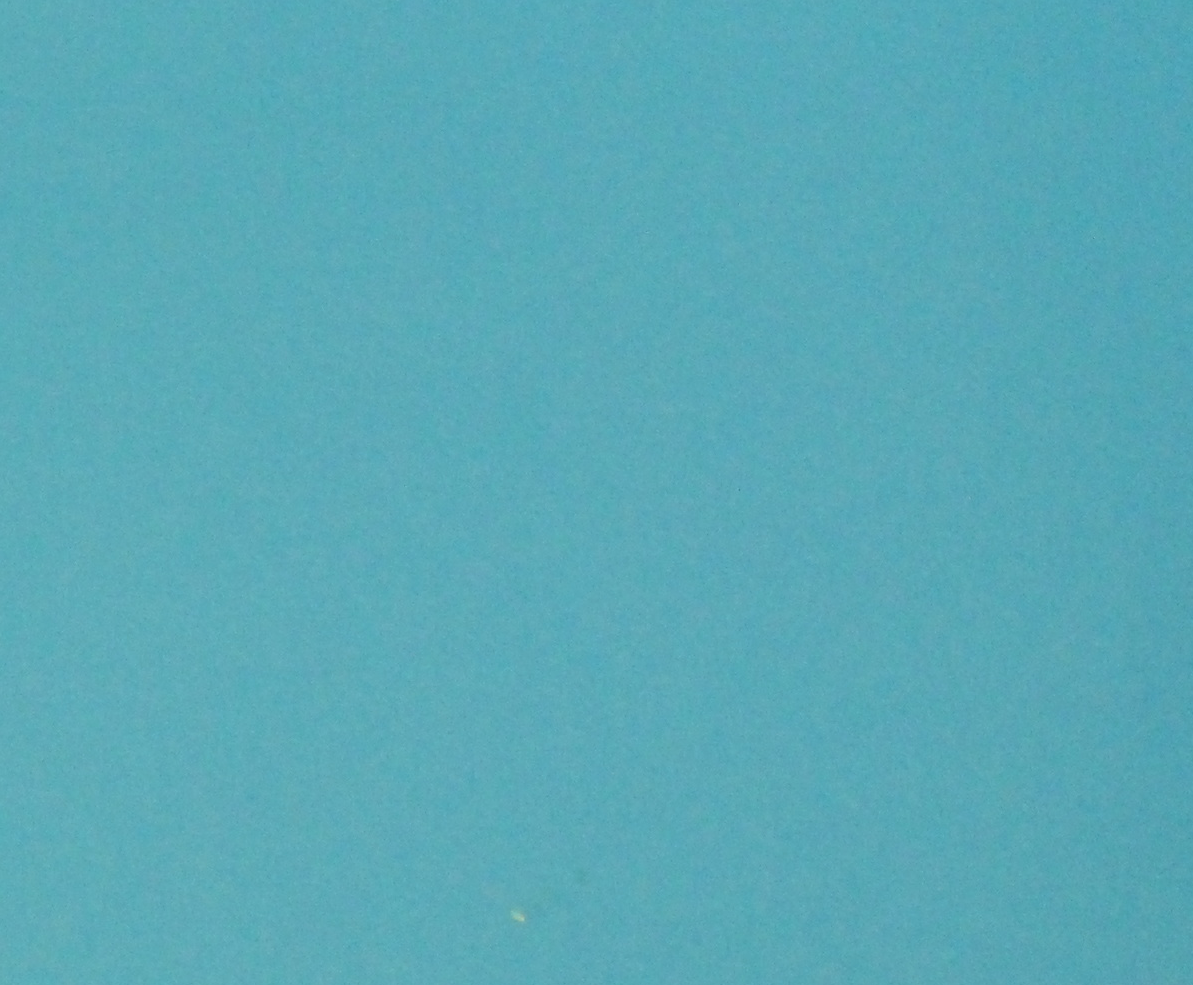 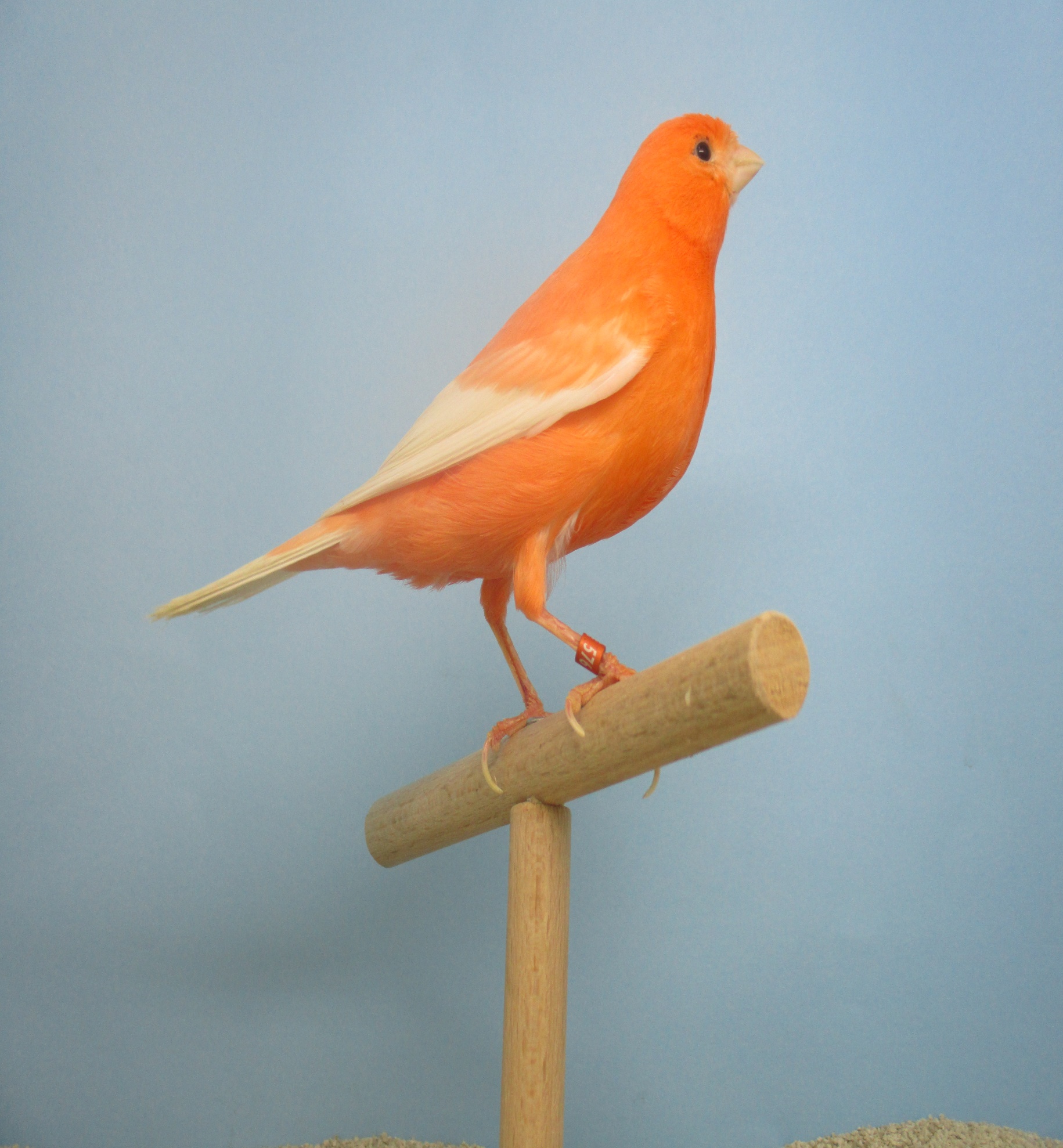 AVIARIO; Juan francisco BURGOS 2017     C.N.  5A-18  622599876          